Student Government Graduate House of RepresentativesMeeting AgendaOctober 8, 2021Call to OrderRoll CallApproval of MinutesOrders of the DayGuest SpeakersPublic ForumReportsStudent Government Vice President’s Report: Quintin LorenzHouse Leader Report: Jeremy David House Secretary’s Report: Gentry AtkinsonHouse Parliamentarian’s Report: Ethan Van GorkomCommittees Reports-Equity and Inclusion: Ethan Van GorkomSocial Media and Technology: Cody De SalvoCampus Life: Katherine HeinemannBudget and Finance: Jeremy David/Gentry AtkinsonGraduate Student Employee Relations:  Delaney MortonUniversity Committee ReportsAdvisors Report: Dr. GiuffreOld BusinessHB 222 “House Media Liaison Act”HSR 230 “A Simple Resolution allocating the 2021-2022 Budget for the Graduate House”New Business SC Advisory OpinionQuestionsAnnouncementAdjournment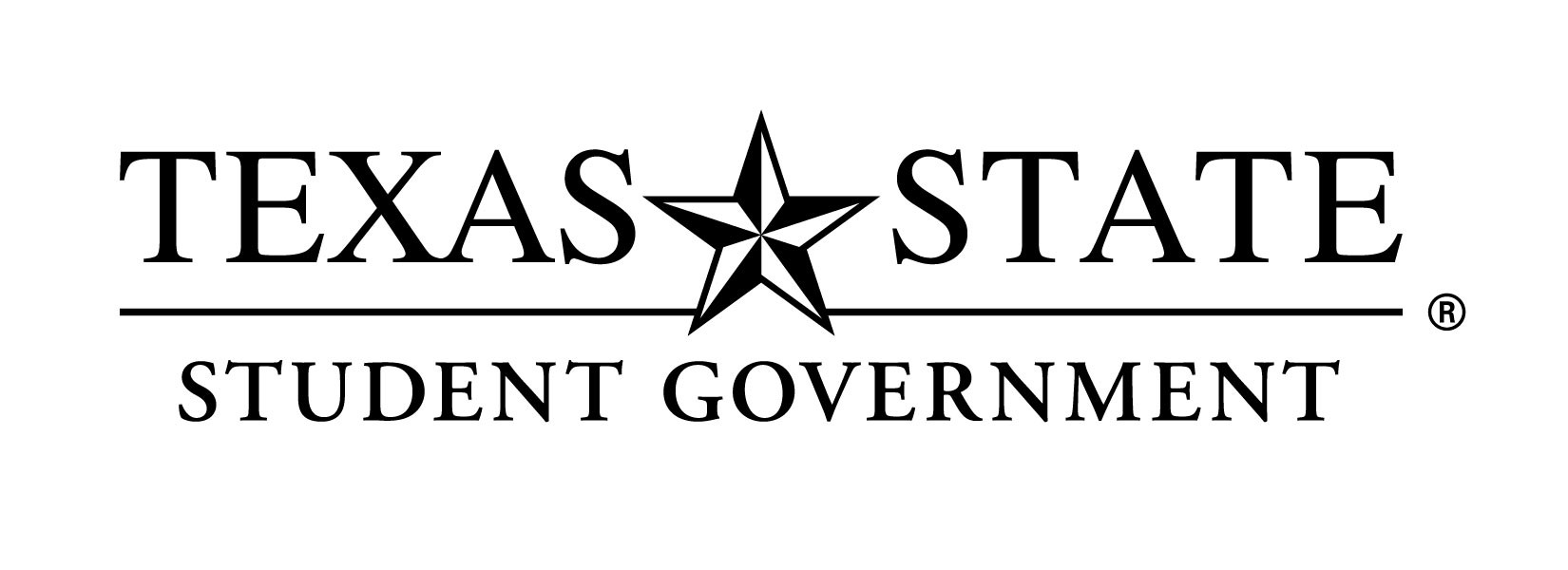 